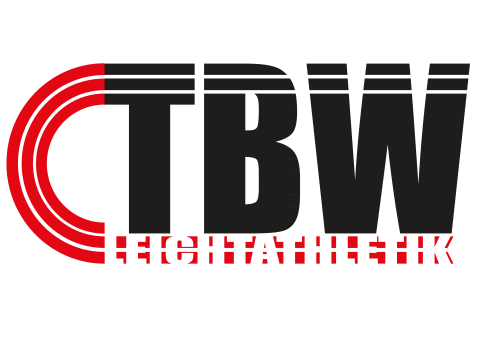 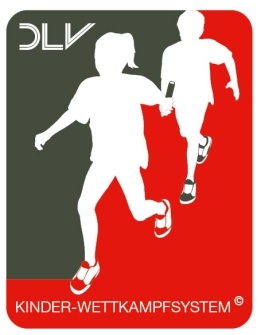 Meldeliste	Verein:Verein:AltersklasseAltersklasseUTeam-Nr:Team-Nr:VornameVornameNameNameJg.Verein1234567891011